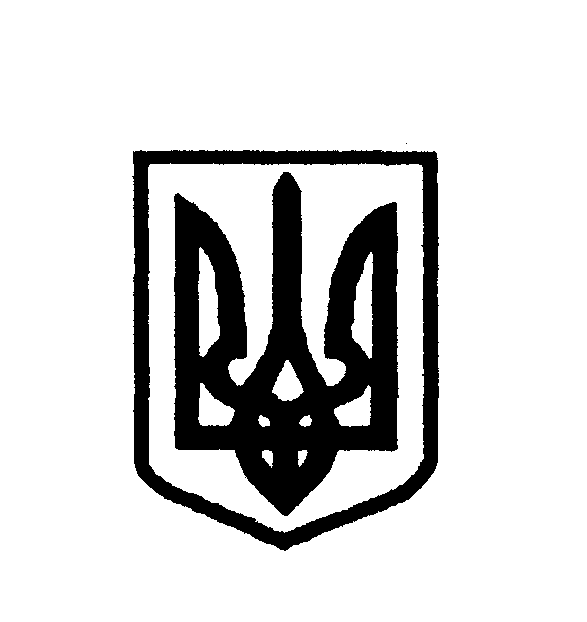 УКРАЇНАПОЛЯНИЦЬКА СІЛЬСЬКА РАДАНАДВІРНЯНСЬКОГО РАЙОНУ івано-франківської областіВИКОНАВЧИЙ КОМІТЕТРІШЕННЯ (проєкт)від 21.10.2021 р.			     с. Поляниця	                               №___ Про узгодження міжнародного автобусного маршруту Розглянувши заяву ТзОВ «Автокомбінат-1» від 27 вересня 2021 року щодо відкриття регулярного міжнародного автобусного маршруту «с. Поляниця (Україна) - м. Мінськ (Республіка Білорусь)», враховуючи попит населення в міжнародних перевезеннях та з метою забезпечення якісного надання транспортних послуг, для подальшого позитивного розвитку туристичної галузі економіки громади, керуючись п.10 ст.30  Закону  України «Про місцеве  самоврядування  в  Україні» , виконавчий комітет                В и р і  ш  и в :Погодити ТзОВ «Автокомбінат-1»  регулярний міжнародний автобусний маршрут «с. Поляниця (Україна) - м. Мінськ (Республіка Білорусь)» Інформувати ТзОВ «Автокомбінат-1» про дане рішення виконавчого комітетуКонтроль за виконання цього рішення покласти на заступника сільського голови з питань діяльності виконавчих органів влади – Андрія Маджарина.Поляницький сільський голова                                                Микола ПОЛЯК 